Succo di patate dolci, carote, arancia e zenzero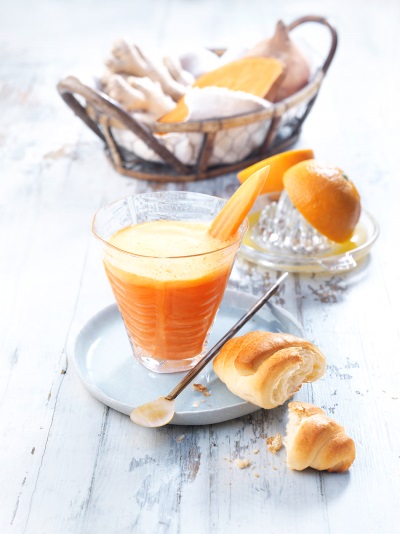 Ingredienti per 4 succhi da 200 ml:600 gr di patate dolci600 gr di carote40 gr di zenzero2 arance2 lime1 cucchiaino di olio di nociProcedimento: 1. Pelate le patate dolci, le carote e lo zenzero. Versatele tutte insieme nell’estrattore di succhi. Spremete le arance e i lime e uniteli al succo estratto e all’olio.Valori nutrizionali per porzione:	Energia: 210 kcal/880kjProteine: 4 grGrassi: 4 grCarboidrati: 41 gr